Your business planHelping you with your business planning & forecastingName of businessDate when completedPlease read the following notes before completing the form.(You may wish to talk to an accountant or your Local Enterprise Agency.)We have designed this form to help you and us in planning your business.You should provide as much information as possible, as this will help in assessing the viability of your business.Complete the financial sections as accurately as possible. This will provide you and us with information on your major costs and profit projections.It will also assist us in making recommendations on business products you may need.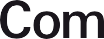 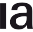 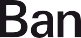 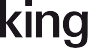 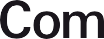 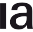 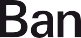 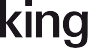 Your business planWho you areName of business	  Business address	  	Postcode	 Telephone number		  Home address		  	Postcode	 Telephone number		  Date business commenced		  Legal status (e.g., sole trader, partnership, limited company)		  Principal activities		 Business objectivesWhat are your short term objectives?	What are your medium term objectives?What are your long term objectives?Key personnelDetails of the key people in the business		  Name (1)	Date of birthPosition in the business Academic/professional qualificationsExperience and knowledge of your    industryPrevious employmentName of employer	Position held	DateName (2)	Date of birthPosition in the business	  Academic/professional qualifications	 Experience and knowledge of your    industryPrevious employmentName of employer	Position held	DatePlease give information on the background of other key personnel on a separate sheet.Proposed additions to the present management teamSkills required	Position	Proposed salaryWhat contingency plans do you have if you or your key personnel are unable to work through illness or injury?	 PremisesDescribe your business premises, including size, location and state of repair.	Are the premises adequate for your future needs? If not, what future plans do you have?Is there any competitive advantage in relation to the premises, its location and your customer base?Plant, machinery and equipmentDetail existing plant, machinery and   equipment.What capital expenditure do you anticipate during the next 12 months? Description	Life expectancy	Cost 	€	 	€	 	€	Products and servicesWhat are the main products and services you offer and what proportion of turnover does each contribute?Product/service	 	%	 	%	 	%	 	%	 Include any catalogues or promotional brochures with the business plan.What is unique about your particular products/services?What further products or services are you    developing?Who are your key suppliers and what credit terms will they offer you?Supplier	Days creditWho are the alternatives?What stock levels do you require?		  Raw materials	€Finished goods at cost	€PricingWhat is the basis for calculating your prices?	How do your prices compare with the    competition?If you allow credit terms, state the number of days based on the above list of products and services. Product/service	Days of credit	Credit references takenCustomersWho, where and how many potential customers do you have?	What are the strengths of your business that will influence customer decisions to purchase your products and services?	 Outline the research you have undertaken to demonstrate a demand for your product or service?CompetitionWho are your major competitors and where are they based?	What are the strengths and weaknesses of your competitors?Is the market static, declining, growing, seasonal and why?PromotionWhat level of sales do you anticipate?In the next 6 months	€In the following 6 months	€Details of firm orders currently in   handCustomer	Amount 	€	 	€	 	€	What assumptions have been made in making your sales forecasts?	How do you intend to promote and sell your products and services?Method	Cost 	€	 	€	 	€	Why do you believe your sales forecasts are realistic?	Financial information - existing businessesHow long have you been   trading?	What changes to the business are    planned?What do you hope to achieve as a result of these changes?Financial information for the last three years:Attach trading, profit and loss and balance sheets to the business plan where available.Existing financial commitments Overdraft	€Loan	€Hire purchase	€Leases	€Other financial commitments	€Total financial commitments	€Give details of any borrowed monies repaid during the last three years.	Financial information - start-up businessesWhat are your total start-up costs?	€	What is your own contribution?	€	Financial projections(Your financial projections are to be calculated on an annual    basis.)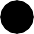 *Direct costs are the cost of goods sold and include costs to purchase raw materials and work carried out by sub-contractors. Wages and salaries of employees should be included as overheads in section 13.3 below because they are indirect costs incurred irrespective of whether the goods are sold.Calculate your gross profit margin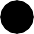 Gross profit	€x 100=	%Sales	€Calculate your annual projected overheadsIndirect costs:Purchases – cash	€	Purchases – creditors	€	 Wages, salaries (including PAYE and NIC)	€	 Rent, rates	€	 Light, heat	€	Power	€	Insurance	€	Transport, packaging	€	Maintenance	€	Advertising	€	Telephone/postage	€	Professional fees	€	VAT (net)	€	HP Payments/leasing charges	€	 Bank/financial charges and interest	€	 Drawings/fees	€	 Sundry/other expenses	€	Tax	€	Total overheads	€	Calculate the annual turnover required to break-evenOverheads	€	x 100 = €	%Gross profit marginCalculate the monthly turnover to break-evenBreak- even sales	€	€	%12 (months)Calculate your estimated profitProjected annual sales	€	Less break-even sales	€	= Profit	€	Financial requirementsTotal borrowing requirement (this figure should take into account any grants and cash injected into the business by yourself/business partners and be based on the maximum borrowing figure on the cash flow forecast form).€	Amount relating to capital expenditure(eg,  premises,  machinery and equipment)	€	What assets are available as security?Value of business assets	€	Value of personal assets	€	Total value of assets	€	Sources of repaymentNet profit generated by the business	€	Other sources (sale of assets, cash injections)	€	Key risk areas (these should include technical, financial and marketing risks)	Contingencies for key risk areasCommentsHSBC Bank Malta p.l.c. Business Banking Centre Mill Street, Qormi QRM 3101 Malta.Customer helpline 2380 8000 www.hsbc.com.mt/commercialbankingIf freehold:If leasehold:Value€Date lease expiresMortgage outstanding€Option  to renewYes/NoMonthly  repayment amount€When payableName of lenderDate of next rent reviewUniform Business Rate:Insurance:Annual amount€Amount of cover€When payableAnnual premium€When payableDescriptionLife expectancyFinance outstandingValue€€€€€€€€Product/serviceYour priceCompetitor price€€€€€€€€YearSalesGross profit(Margin)Net profit(Margin)€€(	%)€(	%)€€(	%)€(	%)€€(	%)€(	%)13.1 Calculate your annual gross profitAProjected sales€	Less direct costs*Purchases€	Labour costs€	Total  direct costs= Gross profit€	€	A	